		TERMS OF REFERENCE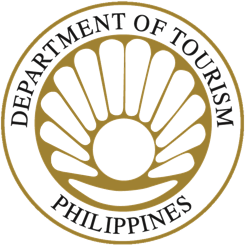 I.  REQUIREMENT: PROCUREMENT OF ADVERTISING SERVICES IN A REPUTABLE TRAVEL INDUSTRY DIGITAL PLATFORM/WEBSITE WITH NEW ZEALAND SUBSCRIBERS                                                II. OVERALL OBJECTIVETo raise awareness of the Philippines as a fun holiday destination for New Zealand travellers and encourage them to consider the Philippines for their next travel destination. III. DELIVERABLESPosition 4 advertisements on the main travel page with click through to Philippine Department of Tourism Australia & New Zealand’s website for a period of 3 months.PDOT will supply ready artwork.IV. SUPPLIER QUALIFICATIONConsumer-based travel industry digital magazine in New Zealand with at least 50,000 subscribers and has been in the same business for at least 5 years.      V. PROJECT DURATION		Three months      VI. BUDGET:   Total of NZD 9,000      VII. PAYMENT PROCEDURE		Remittance to nominated bank account Prepared by: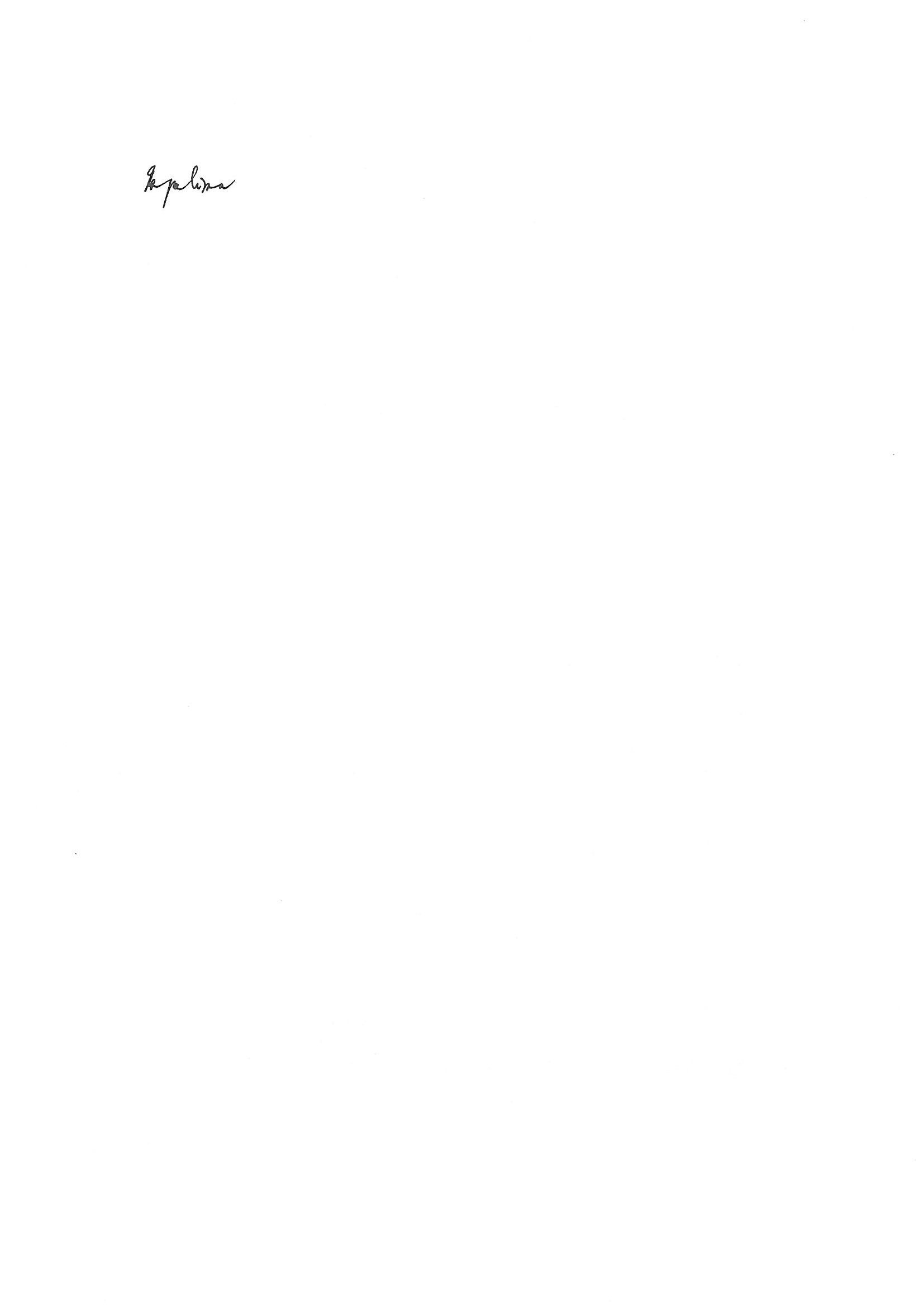 ELEANOR A. PALIMAPhilippine Department of Tourism - Sydney	